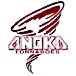 Student Name: ________________________________________________________ Select ONLY ONE affiliation for this service.  Where do you want the credit?  This will show on the youth service transcript.	Government Class: Teacher __________________________ Tri ______     Period ______    	Key Club            NHS	  Team        _______________  	  Other Club _____________________                  None  (no affiliation or outside of school)          What did your volunteer responsibilities consist of?  ________________________________________________________________________________________________________________________________________________________Organization Name:	Supervisor’s Name (contact person):____________________________________________________________________Supervisor’s Phone: _______________________  Email: ___________________________________________________The student named above has completed _____hours of volunteer service on _________(date).____________________________________________________________	_______________________________________________________Signature of Agency Contact (CANNOT BE PARENT OR STUDENT)	Signature of Student	Return your forms to your teacher for class credit.If not for class, please return forms to the Youth Service Coordinator, Mrs. Hastings Questions?eleanor.hastings@anoka.k12.mn.us    	  763-506-6213  Youth Services Office in the SSRCIf you volunteer more than one time at this organization, use the grid below.